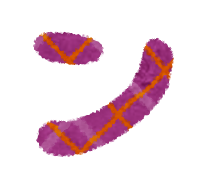 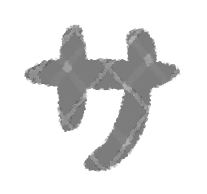 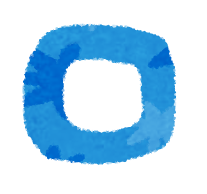 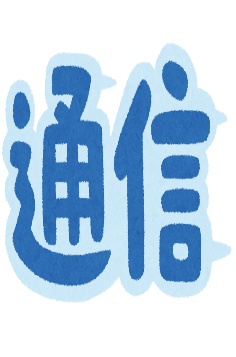 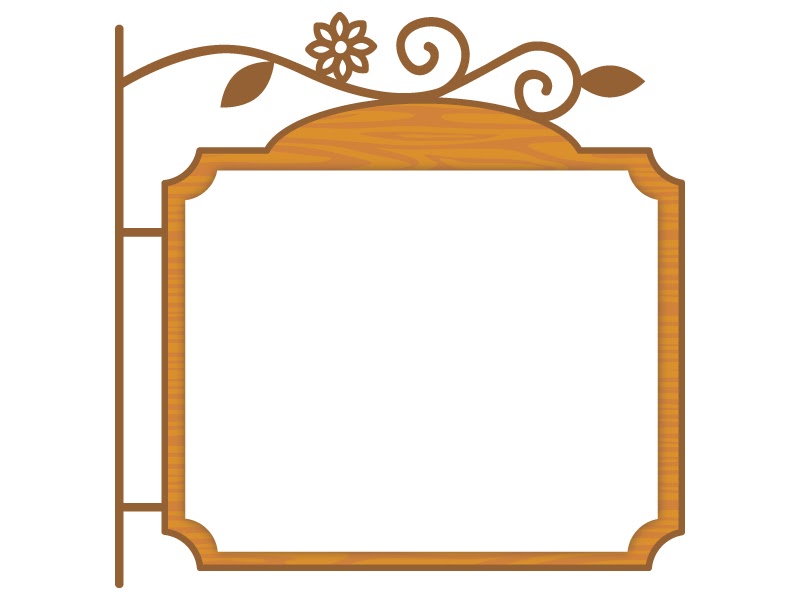 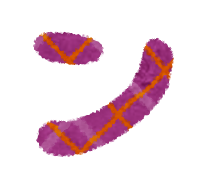 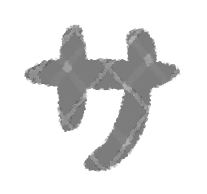 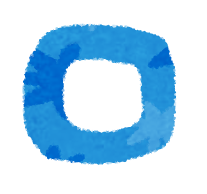 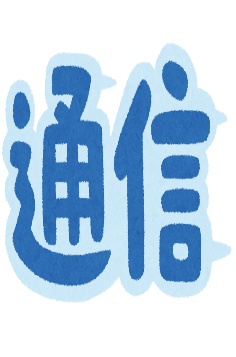 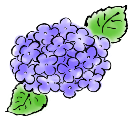 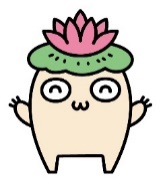 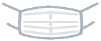 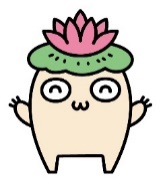 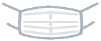 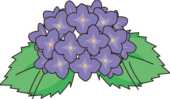 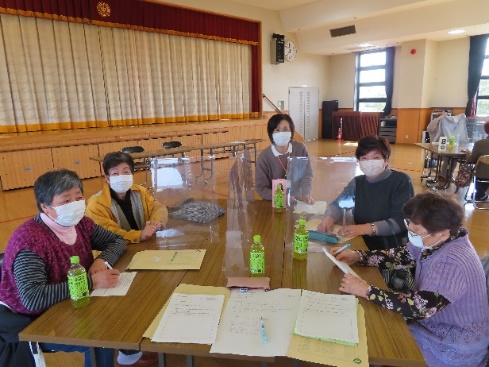 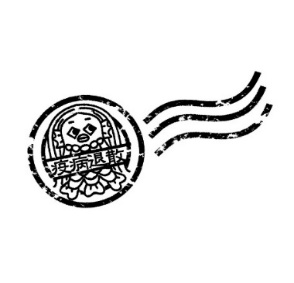 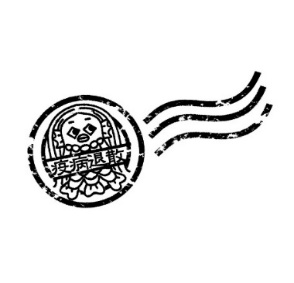 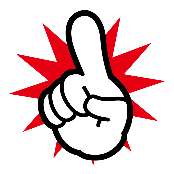 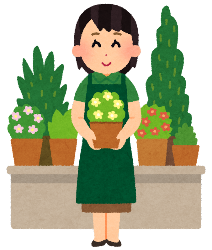 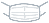 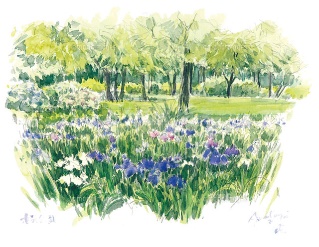 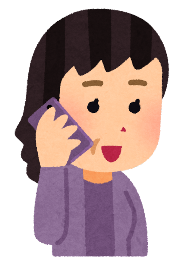 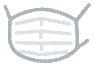 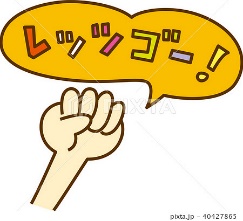 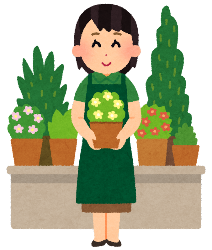 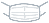 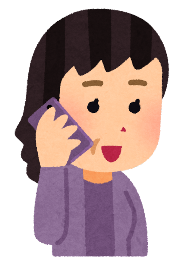 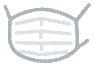 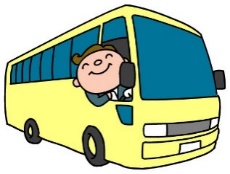 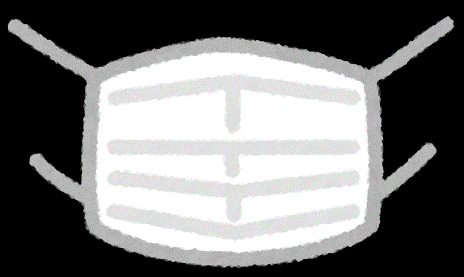 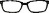 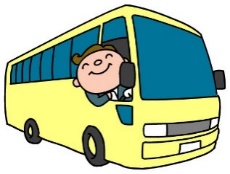 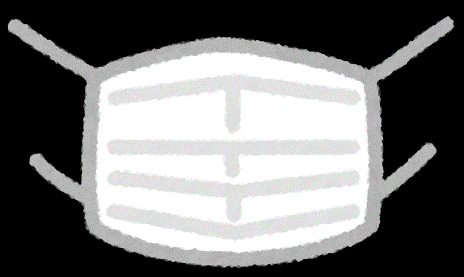 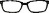 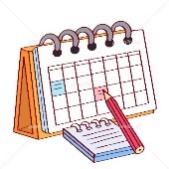 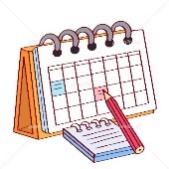 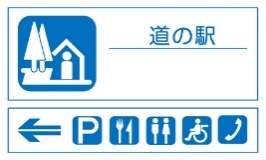 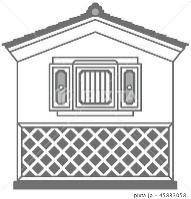 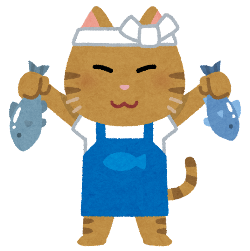 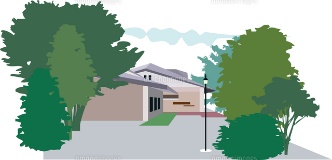 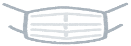 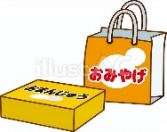 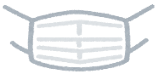 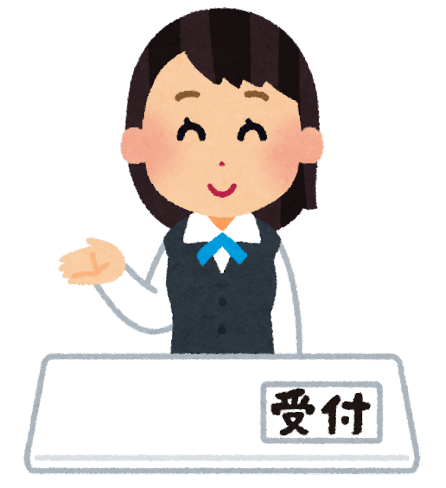 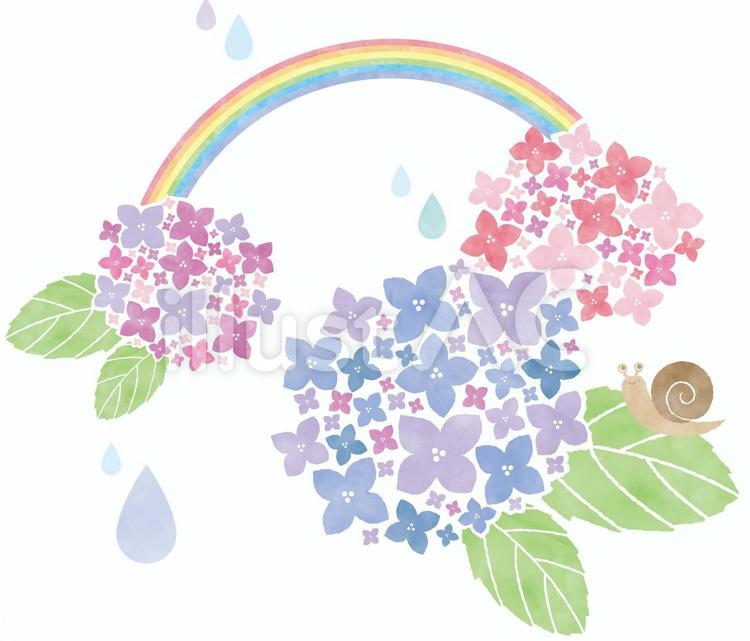 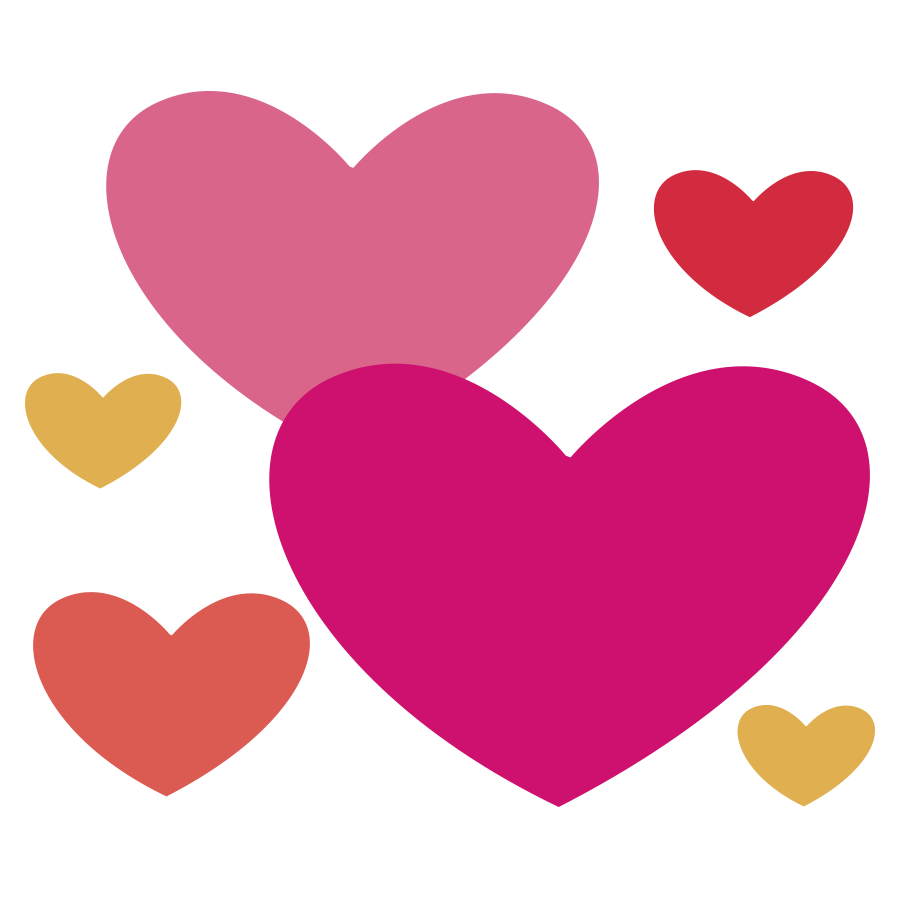 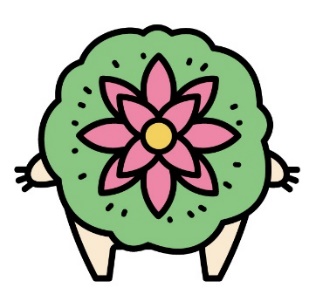 過去2年間活動を休止していたのですが、ワクチン接種も終わったようなので、ぼちぼち活動を開始しようかと思っています。支援の内容など確認できてよかった。平成３０年度　全部で３２サロンあって…全部合わせて１５４回開催されていました令和　元年度　　　　３２サロン　　　…　　　　　　１２５回開催令和　２年度　　　　２８サロン　　　…　　　　　　　３０回開催令和　３年度　　　　２６サロン　　　…　　　　　　　３１回開催令和２年１月に日本で新型コロナウイルス感染が確認されました…その後はご承知の通り、自粛が始まり、サロン開催も難しい状況になりました。上記のように、令和元年と、２年を比較すると激減していることがわかります。（㊟サロンからのサンパルコ報告実施回数）本当にぼちぼちでいいと思います。開催場所の利用ルールに従い、基本的な感染対策を徹底し、各地域の実情に合わせ、参加者や町内の意見を尊重し、無理のない範囲で活動を検討ください。別のサロンに参加させていただきたいと思いました。サロンごとの交流も良いのではないかと思います。「他のサロンに行ってみたい！」という声を伺いました。【来てもいいよ♪】【いってみたい！】【特にあのサロンにおじゃましてみたい！】　　などなど、お声を聞かせてください！　　また、交流会等の時に、サロン同士でお話してみるのもいいですね♪